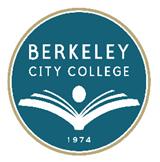 FACILITIES COMMITTEEAGENDAFriday, December 11, 202012:30 pm – 1:30 pmLocation:  Zoom MeetingMembership: 
Administrator			Classified 	Shirley Slaughter			Bobby Birks	John Nguyen		              Johnny Dong				Natalia Fedorova
				Jasmine Martinez	Faculty			Vincent Koo	Joshua Boatright			John Pang	Charlotte Lee			Roger Toliver	 			Scott Barringer
			
ASBCC			
Jeongyun Na			Recorder				Joanna LouieStanding Items 
A.  Call to Order 
B.  Approval of the Agenda
C.  Approval of 11/13/20 MinutesBody & Temperature ScannersCommittee Concerns/Suggestions/RecommendationsAdjourn